16 февраля 2013 года в п. Черноисточинск прошла научно-практическая конференция.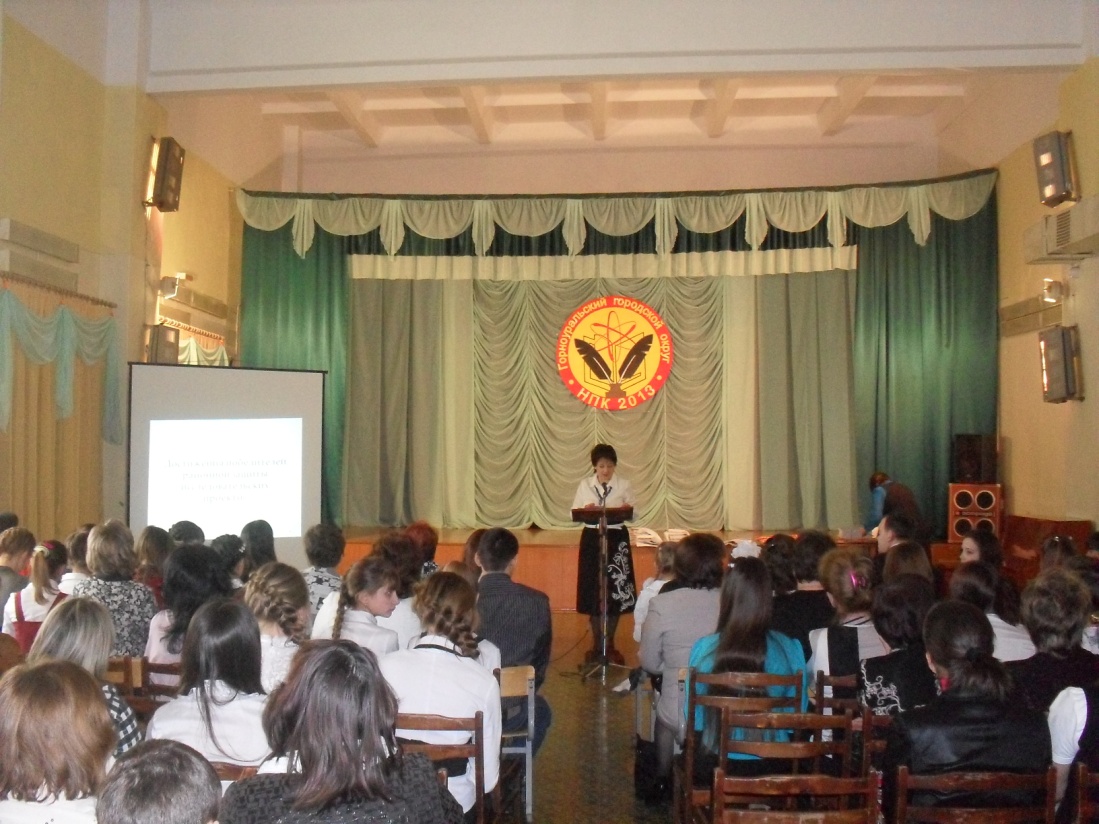 Учащиеся нашей школы приняли в ней участие.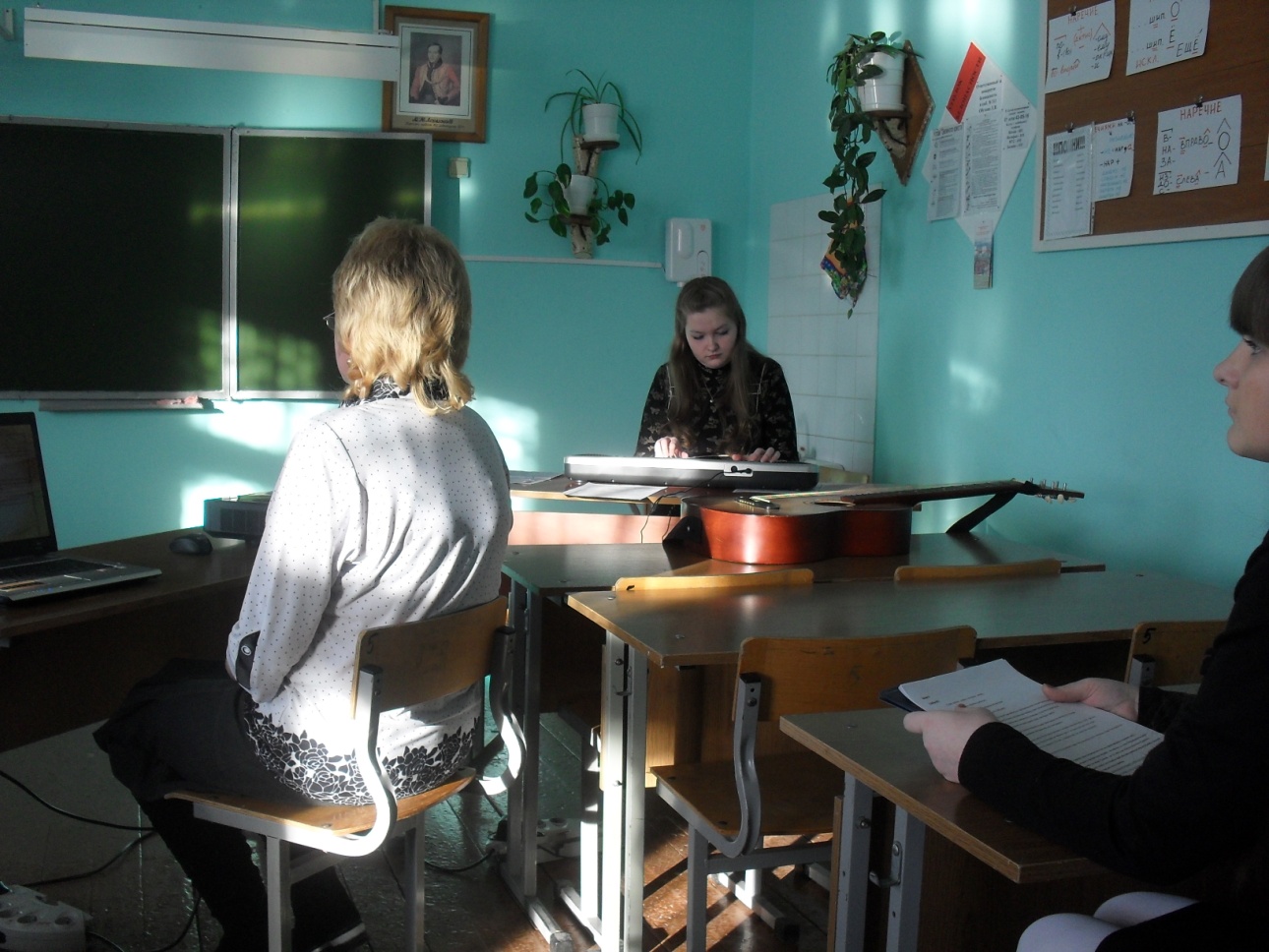 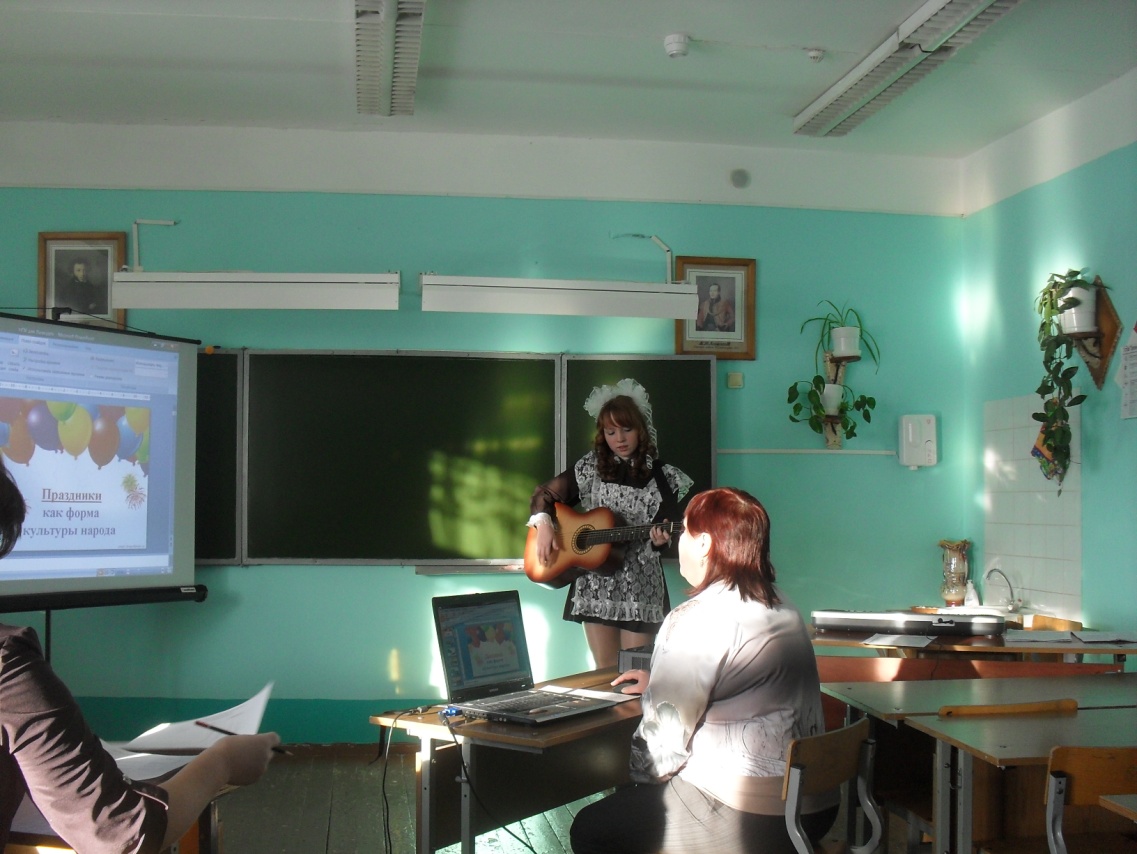 Выступление Акуловой Л.( заняла 3 место).                                             Выступление Салтановой В.(заняла 2 место).                                                                                    Награждение победителей.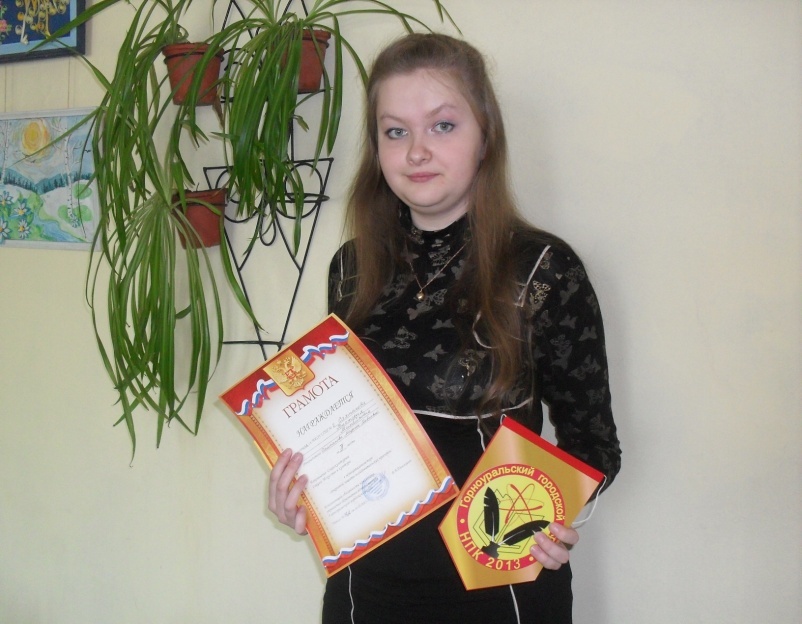 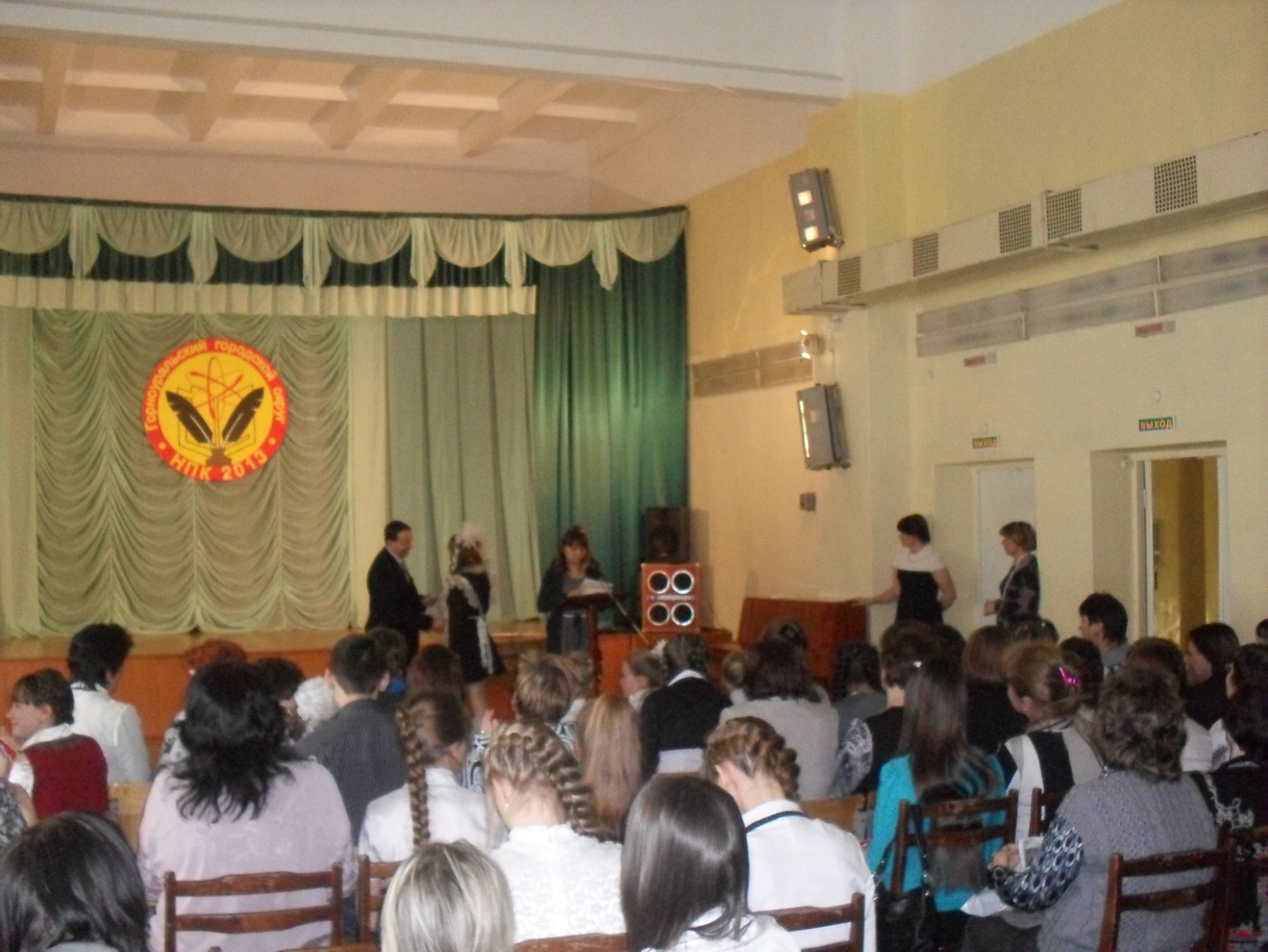 